 SECOND ANNOUNCEMENT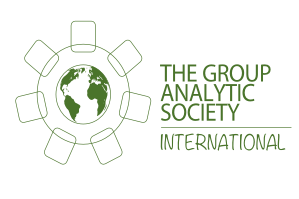 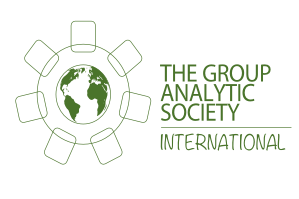  44th Autumn Workshop followed by AGM & Large Group Friday 9th and Saturday 10th November 2018London, UK Large Groups: Contemporary ChallengesChairs:Carla Penna and Linde WottonLecturers: Earl Hopper and Teresa von Sommaruga HowardParticipants’ Panel: Contemporary ApplicationsLarge group conductors:Göran Ahlin & Jale CilasunSaturday afternoon: AGM & Large Group3 Large Groups over 2 daysVenue: Coin St Neighbourhood CentreSouth Bank, SE1 9HNNearest underground station: WaterlooFull programme and registration to followGroup Analytic Society	        		Phone: +44(0)20 7435 6611               	  		      Contact:1 Daleham Gardens		         www.groupanalyticsociety.co.uk     	                     	           Julia PorturasLondon NW3 5BY	                      E-mail: office@groupanalyticsociety.co.uk       	           Administrator       